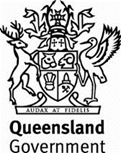 Annexure MRTS03.1 (July 2021)Annexure MRTS03.1 (July 2021)Annexure MRTS03.1 (July 2021)Drainage Structures, Retaining Structures and Embankment Slope ProtectionsDrainage Structures, Retaining Structures and Embankment Slope ProtectionsDrainage Structures, Retaining Structures and Embankment Slope ProtectionsSpecific Contract RequirementsSpecific Contract RequirementsSpecific Contract RequirementsContract Number Contract Number Note:Clause references within brackets in this Annexure refer to Clauses in the parent Technical Specification MRTS03 unless otherwise noted.Clause references within brackets in this Annexure refer to Clauses in the parent Technical Specification MRTS03 unless otherwise noted.Clause references within brackets in this Annexure refer to Clauses in the parent Technical Specification MRTS03 unless otherwise noted.Testing Frequencies (Clause 5.4)The following minimum testing frequencies and minimum number of tests shall apply to the construction of work covered by this Technical Specification.Construction ActivityDescriptionTest methodNormal Testing levelNormal Testing levelReduced testing levelReduced testing levelConstruction ActivityDescriptionTest methodMinimum testing frequencyMinimum number of testsMinimum testing frequencyMinimum number of testsExample:Hand placed concrete paving (Clause 30)Slip resistanceQ704One per 50 m2one per lotOne per 100 m2one per lotComponents to be salvagedCulvert and culvert end structures (Clause 9.2)The following culverts and/or culvert end structures shall be salvaged.Components to be salvagedCulvert and culvert end structures (Clause 9.2)The following culverts and/or culvert end structures shall be salvaged.Salvage storage location (Clause 9.2)The location of the storage site for salvaged materials is as follows.Salvage storage location (Clause 9.2)The location of the storage site for salvaged materials is as follows.Supply of Precast and Preformed CulvertSupply of Precast and Preformed CulvertSupply of Precast and Preformed CulvertSupply of Precast and Preformed CulvertSupply of Precast and Preformed CulvertSupply of Precast and Preformed CulvertDetails of precast and preformed culvert components (supply only) (Clause 10.2)Details of any precast and preformed culvert components supplied only under the Contract are as follows.Details of precast and preformed culvert components (supply only) (Clause 10.2)Details of any precast and preformed culvert components supplied only under the Contract are as follows.Details of precast and preformed culvert components (supply only) (Clause 10.2)Details of any precast and preformed culvert components supplied only under the Contract are as follows.Details of precast and preformed culvert components (supply only) (Clause 10.2)Details of any precast and preformed culvert components supplied only under the Contract are as follows.Details of precast and preformed culvert components (supply only) (Clause 10.2)Details of any precast and preformed culvert components supplied only under the Contract are as follows.Details of precast and preformed culvert components (supply only) (Clause 10.2)Details of any precast and preformed culvert components supplied only under the Contract are as follows.Item numberDescriptionSection size (mm)Length (metres)Class or gaugeDesign height of fill (metres)†Design height of fill (metres)†† For reinforced concrete box culverts only.† For reinforced concrete box culverts only.† For reinforced concrete box culverts only.† For reinforced concrete box culverts only.† For reinforced concrete box culverts only.† For reinforced concrete box culverts only.† For reinforced concrete box culverts only.Interlocking blocks – Approved Products (Clause 41.2)The following products are approved for use as interlocking block protection.Interlocking blocks – Approved Products (Clause 41.2)The following products are approved for use as interlocking block protection.Crib walls – Approved Products (Clause 47.2)The following products are approved for use as crib wall.Crib walls – Approved Products (Clause 47.2)The following products are approved for use as crib wall.Supplementary Requirements (Clause 52)The following supplementary requirements shall apply.Supplementary Requirements (Clause 52)The following supplementary requirements shall apply.